Sample  Bibliography CardsYou must give proper credit to all sources to avoid any hint of plagiarism.Write down all necessary documentation information before you start to take notes.Use one index card for each source, and use a special color or size for bibliography cards.Consult the Bibliography/Works Cited page to be sure you list all the necessary information and punctuate it correctly.Write neatly!Book	Internet SiteAuthor	TitleDate of PublicationTitle of the site	TitleBlumberg, Rhoda. York’s Adventures	 with Lewis and Clark. New York: Harper Collins, 2004.PlacePublisherDate of PublicationMagazine or Newspaper	A Work from InfoTracDate of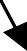 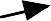 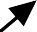 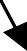 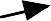 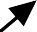 Author	Title of articleAuthor	TitlePublicationTaking Notes for  ResearchUse index cards for taking notes.Write one idea on each card.Include:Topic of notes in upper left hand cornerAuthor and title or bibliography card number in upper right cornerPage numbers on which information was found in lower right cornerKinds of notes:DatabaseSummary: To record the general idea of a long paragraph, several paragraphs, or a chapter, summarize in your own words.Paraphrase: Restate particular ideas or pieces of information from a small section in your own words.Quotation: For a passage that is particularly significant or well-stated, you may quote it word for word.  Be sure to use quotation marks.Topic or category from outlineSample Note CardsSample Paraphrase Card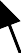 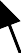 Sample  Quotation CardPage foundSample Outline